 АДМИНИСТРАЦИЯ 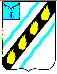 СОВЕТСКОГО МУНИЦИПАЛЬНОГО  РАЙОНА САРАТОВСКОЙ ОБЛАСТИ	 ПО С Т А Н О В Л Е Н И Е	 от  09.10.2015    №  734 р.п. Степное Об утверждении муниципальной программы «Территориальное планирование  Советского  муниципального района на 2016-2018 годы»  соответствии с Градостроительным кодексом Российской Федерации, руководствуясь  Уставом Советского муниципального района, администрация Советского муниципального района  ПОСТАНОВЛЯЕТ:   Утвердить  муниципальную  программу  «Территориальное  планирование Советского муниципального района   на     2016- 2018 годы»  (прилагается).   Контроль  за  исполнением  настоящего  постановления  возложить  на  председателя  комитета  по  вопросам  строительства,  ЖКХ  и  обеспечения безопасности  жизнедеятельности  населения  администрации  Советского муниципального района Григорьеву И.Е.  Настоящее постановление вступает в силу с 01.01.2016 г. и подлежит официальному опубликованию (обнародованию). Глава администрации Советского муниципального  района                           	                                                                  	С.В. Пименов Котурай Н.В. 5-00-37  Приложение к постановлению 	 администрации Советского  муниципального района  от « 09 »октября  2015  № 734                                                                                                 МУНИЦИПАЛЬНАЯ  ПРОГРАММА «ТЕРРИТОРИАЛЬНОЕ ПЛАНИРОВАНИЕ СОВЕТСКОГО МУНИЦИПАЛЬНОГО РАЙОНА НА 2016 – 2018	 ГОДЫ»  Степное 2015  Паспорт муниципальной программы «Территориальное планирование Советского муниципального района  на 2016-2018 годы» Наименование Программы Основание  разработки Программы Муниципальный заказчик  Основные  разработчики Программы Цели и задачи Программы Важнейшие целевые индикаторы и показатели Сроки  и   этапы     Муниципальная  программа    «Территориальноепланирование  Советского  муниципального 	  	района на 2016-2018 годы» (далее – Программа).  Градостроительный  кодекс Российской Федерации;	  Федеральный Закон  Российской Федерации	 от  29 декабря 2004года № 191-ФЗ «О введении в действие Градостроительного кодекса Российской Федерации».	  Администрация Советского  муниципального района.  Отдел промышленности, теплоэнергетического комплекса, капитального строительства и архитектуры администрации Советского муниципального  района.                                            	  Целью Программы является    своевременная разработка документов по  территориальному планированию  Советского    муниципального района, градостроительному  регулированию развития территорий   поселений    Советского района и разработка на их основе правил землепользования и застройки, ведение информационного обеспечения градостроительной деятельности;  Основной задачей Программы является: нормативно -  правовое  и методологическое обеспечение мероприятий по подготовке документации;  определение количества средств и источников финансирования работ по подготовке документов градостроительного зонирования и информационного обеспечения градостроительной деятельности.  Обеспечение устойчивого развития территорий с учетом  социально-экономических, территориальных, природно-климатических особенностей муниципального района, повышение благоприятных условий жизни населения.  2016-2018 г.г.,  в т.ч.:  реализации  Программы  	1-ый ЭТАП – 2016 год  Разработка местных нормативов градостроительного проектирования Советского муниципального образования Советского муниципального района Саратовской области.  Разработка местных нормативов градостроительного проектирования Пушкинского муниципального образования Советского муниципального района Саратовской области.  Разработка местных нормативов градостроительного проектирования Мечетненского муниципального образования Советского муниципального района Саратовской области.  Создание и ведение информационных систем обеспечения градостроительной деятельности Советского муниципального района (приобретение технических средств и программных продуктов). 2-ой ЭТАП – 2017год  Разработка местных нормативов градостроительного проектирования Любимовского муниципального образования Советского муниципального района Саратовской области.  Разработка местных нормативов градостроительного проектирования Золотостепского муниципального образования Советского муниципального района Саратовской области.  Разработка местных нормативов градостроительного проектирования Розовского муниципального образования Советского муниципального района Саратовской области.  Разработка местных нормативов градостроительного проектирования Культурского муниципального образования Советского муниципального района Саратовской области.  Разработка местных нормативов градостроительного проектирования Наливнянского муниципального образования Советского муниципального района Саратовской области. 3-ий ЭТАП – 2018год Внесение изменений в правила землепользования и застройки муниципальных образований Советского муниципального района Саратовской области. финансирования финансирования  Программы на период  2016-2018 годы  составляет 1900,0 (один миллион девятьсот тысяч) рублей в том числе:  2016 г. – 900,0 тыс. рублей 2017 г. -  500,0 тыс. рублей 2018 г. -  500,0 тыс. рублейИсполнители    основных 	- Проектные  институты на основе аукциона. мероприятий Ожидаемые  конечные результаты  реализации Программы Система  организации контроля за исполнением Программы  Обеспечение устойчивого развития муниципального района на основе территориального планирования и градостроительного зонирования;   принятие  решений  о  резервировании  земельных участков  для  реализации  государственных, муниципальных нужд;  изъятие земельных участков, иных объектов недвижимости для реализации государственных, муниципальных нужд;  выкуп земельных участков для реализации муниципальных нужд;  выдача разрешений на строительство и реконструкцию объектов капитального строительства;  выдача разрешений на ввод в эксплуатацию объектов капитального строительства и реконструкции. контроль  за исполнением Программы осуществляется отделом промышленности, теплоэнергетического комплекса, капитального строительства и архитектуры администрации Советского муниципального района   Характеристика проблемы и обоснование необходимости ее решения программно-целевым методом Территориальная организация Советского  муниципального района  определена в  соответствии с Федеральным законом  от  06.10.2003г. № 131-ФЗ   «Об общих принципах организации местного самоуправления в Российской Федерации»,  вышедшим на его основе Закон  Саратовской области    №119- ЗСО  от  29.12.2004  «О муниципальных образованиях,  входящих  в состав Советского муниципального района» и унаследовала базовые конфигурации  предшествующих  систем местного самоуправления. Общая протяженность внешних границ Советского  муниципального района  составляет 223км 673м. Общая площадь земель в границах Советского  муниципального района  составляет 143436 га. Закон определяет границы девяти муниципальных образований,  входящих   в состав района, в т.ч.  трех  городских  поселений - Степновское, Советское,  Пушкинское и шести  сельских - Наливнянское, Культурское, Розовское, Золотостепское,   Мечетненское,   Любимовское. Муниципальная  программа  «Территориальное планирование  Советского  муниципального района на 2016-2018 годы» (далее Программа)  разрабатывается в  целях  создания условий для устойчивого развития территорий и муниципальных образований,  сохранения окружающей среды и объектов культурного наследия, создания условий для планировки территорий  муниципальных образований, обеспечения прав и законных интересов физических и юридических лиц, в том числе правообладателей земельных участков и объектов капитального строительства, обеспечения открытой  информации о правилах и условиях  использования земельных участков, осуществления на них строительства и реконструкции; подготовки документов для передачи прав на земельные участки, находящиеся в государственной и муниципальной собственности, физическим и юридическим лицам для осуществления строительства,  реконструкции объектов недвижимости,  контроля соответствия  градостроительным регламентам проектной документации, завершенных строительством объектов  и  их  последующего использования.  соответствии с Градостроительным кодексом Российской Федерации разработка  документов  территориального  планирования  направлена  на определение  назначения  территорий,  исходя  из  совокупности    социальных, экономических,  экологических  и    иных  факторов  в  целях  обеспечения устойчивого  развития  территорий,      развития  инженерной,  транспортной  и социальной  инфраструктур,  обеспечения  учета  интересов  граждан  и объединений.   Основные цели и задачи Программы, сроки и этапы реализации Основными целями и задачами являются:  введение унифицированной системы территориального устройства местного самоуправления;   своевременная  разработка документов по территориальному планированию Советского муниципального района, градостроительному регулированию территорий  поселений  Советского муниципального  района и разработка на их основе правил землепользования и застройки, введение информационного обеспечения градостроительной деятельности.  На  основании  результатов  анализа  комплексного  развития  муниципального района и размещения объектов капитального строительства местного значения, с учетом результатов инженерных изысканий, обеспечить органы местного самоуправления муниципального района административно- правовыми нормами по определению на будущее и фиксации основных видов совокупного  использования  территории  и  расположенных  на  них  объектах капитального строительства местного значения;   выявление  и  оценка  природного  и  экономического  потенциала территории района и условий  наиболее полной и эффективной его реализации;   натурное  обследование  существующих  и  планируемых  границ поселений            муниципального района  и их описание;   определение  основных  направлений  развития    инженерной, транспортной и социальной  инфраструктур  районного,  межпоселенческого значения  по  вопросам  взаимосвязи  с  областной  и  федеральной инфраструктурами;  разработка  предложений по охране окружающей среды и улучшению санитарно-гигиенических условий по охране воздушного и водного бассейнов, почвенного  покрова,    организации  системы  охраняемых  природных территорий;   определение  и установка  зон планируемого размещения объектов капитального строительства местного значения;  установление границ: территорий объектов культурного наследия,  зон с особыми  условиями  использования  территорий,  подверженных  риску возникновения чрезвычайных ситуаций природного и техногенного характера,  зон негативного воздействия объектов капитального строительства местного значения в случае размещения таких объектов.  Срок реализации мероприятий Программы – 3 года.  Ресурсное обеспечение Программы Общий объем финансирования мероприятий Программы составляет  1900,0 (один миллион девятьсот тысяч) рублей из средств местного бюджета муниципального района. Планируется освоить  всю сумму за период действия Программы, согласно перечню мероприятий муниципальной программы «Территориальное планирование Советского муниципального района на 2016-2018 годы» (прилагается).  Организация управления реализацией Программы и  контроль  за ходом ее выполнения  Организация и контроль за ходом реализации мероприятий Программы осуществляется в соответствии с нормативно-правовыми актами органов власти  Саратовской области и федеральным законодательством. Мониторинг реализации  Программы  осуществляется отделом промышленности, ТЭК, капитального строительства и архитектуры администрации  Советского муниципального района.  Система (перечень) программных мероприятий Система программных мероприятий предусматривает мероприятия, направленные на реализацию поставленных целей и задач. Для успешного осуществления намеченных программных мероприятий необходимо осуществлять финансирование объектов в соответствии с целевым назначением через заказчиков Программы. Отбор исполнителей должен осуществляться заказчиком на конкурсной основе.  Прогноз ожидаемых социально-экономических, экологических результатов реализации программы Обеспечение устойчивого развития территорий с учетом  социально-экономических, территориальных, природно-климатических особенностей муниципального района, повышение благоприятных условий жизни населения.    Верно:  Начальник отдела делопроизводства и контроля администрации Советского муниципального района                       Н.В. Черникова  Приложение  к муниципальной программе                                                                                                                                        «Территориальное планирование Советского                                                                                                                                     муниципального района  на 2016-2018 годы»                                                                                                                                      от «09» октября  2015 г. № 734 Перечень мероприятий муниципальной программы  «Территориальное планирование Советского муниципального района на 2016-2018 годы»  том числе заМероприятия по реализации 	Срок 	Общий объем 	счет средств 	Ответственные за программы исполнения, финансирования, тыс. омесвыполнение мероприятий п/п 2 годы 3 руб. 4 I  ЭТАП   бластного бюджета 5 тного бюджета 6 7 Разработка  местных  нормативов 	100,0 	0,0 	100,0 	отдел  промышленности, . градостроительного  проектирования Советского  муниципального  образования Советского  муниципального  района Саратовской области теплоэнергетического  комплекса, капитального  строительства  и архитектуры  администрации Советского муниципального района Разработка  местных  нормативов 100,0 0,0 100,0 . градостроительного  проектирования Пушкинского  муниципального образования Советского  муниципального  района Саратовской области 2016 г. Разработка  местных  нормативов 	100,0 	0,0 	100,0 . градостроительного  проектирования  Мечетненского муниципального образования Советского  муниципального  района Саратовской области Создание и ведение информационных 	600,0 	0,0 	600,0 . систем  обеспечения  градостроительной деятельности  Советского  муниципального района (приобретение технических средств и программных продуктов) Итого по I  ЭТАПУ:   900,0 II ЭТАП 0,0 900,0 Разработка  местных  нормативов 	100,0 	0,0 	100,0 . . градостроительного  проектирования Любимовского муниципального образования Советского  муниципального  района Саратовской области Разработка  местных  нормативов 	100,0 	0,0 	100,0 градостроительного  проектирования Золотостепского  муниципального Разработка  местных  нормативов 100,0 0,0 100,0 капитального  строительства  и . градостроительного  проектирования Розовского  муниципального  образования 2017 г. Советского  муниципального  района Саратовской области архитектуры  администрации Советского муниципального района Разработка  местных  нормативов 100,0 0,0 100,0 . . градостроительного  проектирования Культурского  муниципального  образования Советского  муниципального  района Саратовской области Разработка  местных  нормативов 	100,0 	0,0 	100,0 градостроительного  проектирования Наливнянского муниципального образования Советского  муниципального  района Саратовской области Итого по II ЭТАПУ:   500,0 III ЭТАП 0,0 500,0 Внесение  изменений  в  правила 	500,0 	0,0 	500,0 	отдел  промышленности, . землепользования  и  застройки  муниципальных  образований  Советского муниципального  района  Саратовской области 2018 г. теплоэнергетического  комплекса, капитального  строительства  и архитектуры  администрации Советского муниципального района Итого по III  ЭТАПУ:   ВСЕГО: 500,0 1900,0 0,0 0,0 500,0 1900,0 Верно: Начальник отдела делопроизводства и контроля администрации Советского муниципального района                                                               Н.В. Черникова                                                                                                                                       Объемы        и  источники  Финансирование осуществляется за счет средств местного бюджета района. Общий объем  образования  Советского  муниципального района Саратовской области отдел  промышленности, теплоэнергетического  комплекса, 